Publicado en   el 03/07/2015 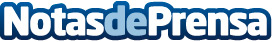 Opel OnStar, lo último en conectividad y seguridad del automóvil  Datos de contacto:Nota de prensa publicada en: https://www.notasdeprensa.es/opel-onstar-lo-ultimo-en-conectividad-y Categorias: Automovilismo Industria Automotriz http://www.notasdeprensa.es